Prénom : ……………………….                                                                     ……………………………….. Nos dentsLa bouche d’un adulte renferme 32 …………………. de quatre sortes différentes.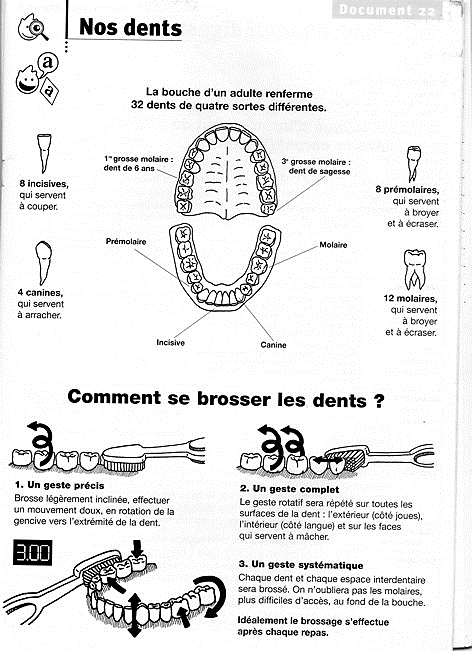 Comment se brosser les ………………. ?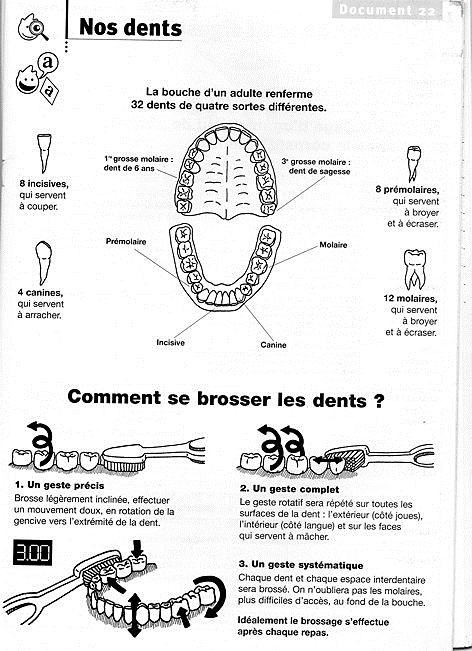 Il faut se brosser les ………………………. pendant ………………………………….. après chaque repas.